Accommodations:C.B.-relaxation strategies, visual and verbal prompts, breaks when needed, opportunity for movement, proximity control, structured transitions, redirection, positive and corrective feedback.C.F.- verbal & visual prompts, frequent breaks, opportunity for movement, proximity control, structured transitions, redirection, positive and corrective feedback.A.A.M.-visual supports for expectations, corrective feedback, direct instruction in replacement behaviors, DI in social skills, frequent positive feedback, repeated directions, reinforcement menu, proximity control, sequential directions, frequent breaks, and opportunity for movement.A.A.-Frequent positive feedback and praise, structured transitions, proximity control, opportunities for movement, signal/ reference cues, positive reinforcement, modeling behaviors.E.H.- visual timer, redirection, corrective feedback and reteaching, sensory strategies & breaks, first/then strategy, modeling behaviors, reinforcers, verbal & visual cues.N.B.- visual and verbal prompts and cues, modeling, social stories, visual display for classroom routines and expectations, preferential seating, proximity, advanced warnings, structured transitionsM.J.-Paraphrasing, prompting/cueing, extended time (double), frequent movement and breaks, visual timer, redirection and repeated directions, sensory modulation strategies.Daily Agenda:Reading/ELA Week 2: The Big Circle and Aliens Love Underpants!Monday            TuesdayWednesdayThursdayFridayUnit Vocabulary:  How do animal communities work together to survive?HFW: down, there, inside, together, nowAmazing words:  enemy, protect, holler, bluff, extinct, crater, swamp, boisterousPhonics and spelling: Long o_e; home, woke, hose, stone, hope, those, joke, rose, bone, rodeUnit Vocabulary:  How do animal communities work together to survive?HFW: down, there, inside, together, nowAmazing words:  enemy, protect, holler, bluff, extinct, crater, swamp, boisterousPhonics and spelling: Long o_e; home, woke, hose, stone, hope, those, joke, rose, bone, rodeUnit Vocabulary:  How do animal communities work together to survive?HFW: down, there, inside, together, nowAmazing words:  enemy, protect, holler, bluff, extinct, crater, swamp, boisterousPhonics and spelling: Long o_e; home, woke, hose, stone, hope, those, joke, rose, bone, rodeUnit Vocabulary:  How do animal communities work together to survive?HFW: down, there, inside, together, nowAmazing words:  enemy, protect, holler, bluff, extinct, crater, swamp, boisterousPhonics and spelling: Long o_e; home, woke, hose, stone, hope, those, joke, rose, bone, rodeUnit Vocabulary:  How do animal communities work together to survive?HFW: down, there, inside, together, nowAmazing words:  enemy, protect, holler, bluff, extinct, crater, swamp, boisterousPhonics and spelling: Long o_e; home, woke, hose, stone, hope, those, joke, rose, bone, rodeUnit Vocabulary:  How do animal communities work together to survive?HFW: down, there, inside, together, nowAmazing words:  enemy, protect, holler, bluff, extinct, crater, swamp, boisterousPhonics and spelling: Long o_e; home, woke, hose, stone, hope, those, joke, rose, bone, rodeLearning TargetEssential question:  1. What are some things you have learned about animal communities?  2. What else would you like to learn? I can successfully read and write long o: o_eI can successfully comprehend a story.
I can successfully read and write contractionsEssential question:     1. How do animal communities work together to survive?  2. On page 104  you see a picture of bees.  These bees have a jog in their community, what do you think it is? I can successfully read and write long o: o_eI can successfully comprehend a story.
I can successfully read and write contractionsEssential question:  1. On page 105, what are the fish doing, would it be safer to swim alone or in a big group? 2. On page 104, how are the cheetahs working together?I can successfully read and write long o: o_eI can successfully comprehend a story.
I can successfully read and write contractionsEssential question:  1. What are some things you have learned about animal communities?  2. What else would you like to learn? I can successfully read and write long o: o_eI can successfully comprehend a story.
I can successfully read and write contractionsEssential question:  1.On page 119, why is the baby triceratops in danger? 2. Look back at pg 125. How does this animal community help each other? I can successfully read and write long o: o_eI can successfully comprehend a story.
I can successfully read and write contractionsCommon Core/ Quality CoreCC.1.RL.2 - Key Ideas and Details: Retell stories, including key details, and demonstrate understanding of their central message or lesson.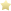 CC.1.RL.1 - Key Ideas and Details: Ask and answer questions about key details in a text.CC.1.RF.3c - Phonics and Word Recognition: Know final -e and common vowel team conventions for representing long vowel sounds.CC.1.W.2 - Text Types and Purposes: Write informative/explanatory texts in which they name a topic, supply some facts about the topic, and provide some sense of closure.CC.1.RL.2 - Key Ideas and Details: Retell stories, including key details, and demonstrate understanding of their central message or lesson.CC.1.RL.1 - Key Ideas and Details: Ask and answer questions about key details in a text.CC.1.RF.3c - Phonics and Word Recognition: Know final -e and common vowel team conventions for representing long vowel sounds.CC.1.W.2 - Text Types and Purposes: Write informative/explanatory texts in which they name a topic, supply some facts about the topic, and provide some sense of closure.CC.1.RL.2 - Key Ideas and Details: Retell stories, including key details, and demonstrate understanding of their central message or lesson.CC.1.RL.1 - Key Ideas and Details: Ask and answer questions about key details in a text.CC.1.RF.3c - Phonics and Word Recognition: Know final -e and common vowel team conventions for representing long vowel sounds.CC.1.W.2 - Text Types and Purposes: Write informative/explanatory texts in which they name a topic, supply some facts about the topic, and provide some sense of closure.CC.1.RL.2 - Key Ideas and Details: Retell stories, including key details, and demonstrate understanding of their central message or lesson.CC.1.RL.1 - Key Ideas and Details: Ask and answer questions about key details in a text.CC.1.RF.3c - Phonics and Word Recognition: Know final -e and common vowel team conventions for representing long vowel sounds.CC.1.W.2 - Text Types and Purposes: Write informative/explanatory texts in which they name a topic, supply some facts about the topic, and provide some sense of closure.CC.1.RL.2 - Key Ideas and Details: Retell stories, including key details, and demonstrate understanding of their central message or lesson.CC.1.RL.1 - Key Ideas and Details: Ask and answer questions about key details in a text.CC.1.RF.3c - Phonics and Word Recognition: Know final -e and common vowel team conventions for representing long vowel sounds.CC.1.W.2 - Text Types and Purposes: Write informative/explanatory texts in which they name a topic, supply some facts about the topic, and provide some sense of closure.Instructional PracticesSmall GroupIndividualLiteracy CentersDifferentiatedSmall GroupIndividualLiteracy CentersDifferentiatedSmall GroupIndividualLiteracy CentersDifferentiatedSmall GroupIndividualLiteracy CentersDifferentiatedSmall GroupIndividualLiteracy CentersDifferentiatedBell RingerActivities/ Assignments/Exithttp://omesgrade1.weebly.com/uploads/2/6/4/1/26414106/the_big_circle.pdfhttp://animals.howstuffworks.com/wild-kingdom-videos-playlist.htmhttps://www.youtube.com/watch?v=FE49xEU_z7gBegin MAP testing http://omesgrade1.weebly.com/uploads/2/6/4/1/26414106/the_big_circle.pdfhttp://animals.howstuffworks.com/wild-kingdom-videos-playlist.htmhttps://www.youtube.com/watch?v=FE49xEU_z7gBegin MAP testing http://omesgrade1.weebly.com/uploads/2/6/4/1/26414106/the_big_circle.pdfhttp://animals.howstuffworks.com/wild-kingdom-videos-playlist.htmhttps://www.youtube.com/watch?v=FE49xEU_z7gBegin MAP testing http://omesgrade1.weebly.com/uploads/2/6/4/1/26414106/the_big_circle.pdfhttp://animals.howstuffworks.com/wild-kingdom-videos-playlist.htmhttps://www.youtube.com/watch?v=FE49xEU_z7gBegin MAP testing http://omesgrade1.weebly.com/uploads/2/6/4/1/26414106/the_big_circle.pdfhttp://animals.howstuffworks.com/wild-kingdom-videos-playlist.htmhttps://www.youtube.com/watch?v=FE49xEU_z7gBegin MAP testing Intended HomeworkHomework packetHomework packetHomework packetHomework packetNoneAccommodationsSee attached listSee attached listSee attached listSee attached listSee attached listAssessment:*Formative-F*Summative-SF-Teacher observation and individual student workF-Teacher observation and individual student workF-Teacher observation and individual student workF-Teacher observation and individual student workS-Weekly assessmentDaily Agenda:MathMondayTuesdayWednesdayThursdayFridayUnit Vocabulary:   digit, hundred, ones, ten/is > thanEssential Questions: Unit Vocabulary:   digit, hundred, ones, ten/is > thanEssential Questions: Unit Vocabulary:   digit, hundred, ones, ten/is > thanEssential Questions: Unit Vocabulary:   digit, hundred, ones, ten/is > thanEssential Questions: Unit Vocabulary:   digit, hundred, ones, ten/is > thanEssential Questions: Unit Vocabulary:   digit, hundred, ones, ten/is > thanEssential Questions: Learning TargetI can solve problems using the strategy make a modelI can model, read, and write numbers from 110-120I can model, read, and write numbers from 110-120I can model, read, and write numbers from 110-120I can model and compare two digit numbers to find which is greater.Common Core/ Quality CoreCC.1.NBT.2 - Understand that the two digits of a two-digit number represent amounts of tens and ones. Understand the following as special cases: -- a. 10 can be thought of as a bundle of ten ones — called a "ten." -- b. The numbers from 11 to 19 are composed of a ten and one, two, three, four, five, six, seven, eight, or nine ones. -- c. The numbers 10, 20, 30, 40, 50, 60, 70, 80, 90 refer to one, two, three, four, five, six, seven, eight, or nine tens (and 0 ones).CC.1.NBT.2 - Understand that the two digits of a two-digit number represent amounts of tens and ones. Understand the following as special cases: -- a. 10 can be thought of as a bundle of ten ones — called a "ten." -- b. The numbers from 11 to 19 are composed of a ten and one, two, three, four, five, six, seven, eight, or nine ones. -- c. The numbers 10, 20, 30, 40, 50, 60, 70, 80, 90 refer to one, two, three, four, five, six, seven, eight, or nine tens (and 0 ones).CC.1.NBT.2 - Understand that the two digits of a two-digit number represent amounts of tens and ones. Understand the following as special cases: -- a. 10 can be thought of as a bundle of ten ones — called a "ten." -- b. The numbers from 11 to 19 are composed of a ten and one, two, three, four, five, six, seven, eight, or nine ones. -- c. The numbers 10, 20, 30, 40, 50, 60, 70, 80, 90 refer to one, two, three, four, five, six, seven, eight, or nine tens (and 0 ones).CC.1.NBT.1 - Count to 120, starting at any number less than 120. In this range, read and write numerals and represent a number of objects with a written numeral.CC.1.NBT.3 – Compare two two-digit numbers based on meanings of the tens and ones digits recording the results of the comparisons as < > =Instructional PracticesSmall GroupIndividualLearning CentersDifferentiatedSmall GroupIndividualLearning CentersDifferentiatedSmall GroupIndividualLearning CentersDifferentiatedSmall GroupIndividualLearning CentersDifferentiatedSmall GroupIndividualLearning CentersDifferentiatedBell Ringer Activities/ Assignments/ExitMath WorkshopsGo Math lesson 6.8  problem solving-show numbers in different waysEssential Question:1. When writing a number like 32, why is one number in front of the other? explain2. What is the value of the number you wrote? explain base- ten and onesFast Math/ Mega  Math Skill ReviewMath WorkshopsGo Math! lesson 6.9 pg 273-276 model, read, and write numbers from 100-110Essential Question:1. When writing a number like 32, why is one number in front of the other? explain2. What is the value of the number you wrote? explain base- ten and onesMega  MathFast Math  Skill ReviewMath WorkshopsGo Math Chapter 6;  6.10 Essential Question:1. How can you model, read and write numbers from 110-120? Explain tens and onesFast Math/ Mega  Math Skill ReviewMath WorkshopsGo Math Chapter 6 review and test.   Essential Question:How do you use place value to model, read and write numbers to 120?Fast Math/ Mega  Math Skill ReviewMath WorkshopsGo Math! lesson 7.1-pg 289Essential Question: How can you compare two numbers to find which is greater?Fast Math  Skill ReviewIntended HomeworkHomework packetHomework packetHomework packetHomework packetNone-Homework packet dueAccommodationsSee attached listSee attached listSee attached listSee attached listSee attached listAssessment:*Formative-F*Summative-SF-Student work, teacher observationF-Student work, teacher observationF-Student work, teacher observationF-Student work, teacher observationF-Student work, teacher observationDaily Agenda:Social Skills: Expressing your feelings-MondayTuesdayWednesdayThursdayFridayUnit Vocabulary:  self-talk, anger, impulse, belly breathingEssential Question: How can you deal with another person’s anger? What does it feel like to be angry?Unit Vocabulary:  self-talk, anger, impulse, belly breathingEssential Question: How can you deal with another person’s anger? What does it feel like to be angry?Unit Vocabulary:  self-talk, anger, impulse, belly breathingEssential Question: How can you deal with another person’s anger? What does it feel like to be angry?Unit Vocabulary:  self-talk, anger, impulse, belly breathingEssential Question: How can you deal with another person’s anger? What does it feel like to be angry?Unit Vocabulary:  self-talk, anger, impulse, belly breathingEssential Question: How can you deal with another person’s anger? What does it feel like to be angry?Unit Vocabulary:  self-talk, anger, impulse, belly breathingEssential Question: How can you deal with another person’s anger? What does it feel like to be angry?Learning TargetI can:  demonstrate good leadership skills. I can wait patiently for a turn or to be called on.I can:  demonstrate good leadership skills. I can help others. I can stay on task.I can:  demonstrate good leadership skills. I can wait patiently for a turn or to be called on.I can:  demonstrate good leadership skills. I can help others. I can stay on task.I can:  demonstrate good leadership skills. I can help others. I can have encourage others. I can wait patiently. I can stay on task. I can demonstrate good sportsmanship.Common Core/ Quality CoreCC.W.2.8Recall information from experiences to answer questions. CC.SL.2.1-participate in collaborative conversations with diverse partners.CC.W.2.8Recall information from experiences to answer questions. CC.SL.2.1-participate in collaborative conversations with diverse partners.CC.W.2.8Recall information from experiences to answer questions. CC.SL.2.1-participate in collaborative conversations with diverse partners.CC.W.2.8Recall information from experiences to answer questions. CC.SL.2.1-participate in collaborative conversations with diverse partners.CC.W.2.8 Recall information from experiences to answer questions. CC.SL.2.1-participate in collaborative conversations with diverse partners.Instructional PracticesSmall GroupIndividualLearning CentersDifferentiatedSmall GroupIndividualLearning CentersDifferentiatedSmall GroupIndividualLearning CentersDifferentiatedSmall GroupIndividualLearning CentersDifferentiatedSmall GroupIndividualLearning CentersDifferentiatedBell RingerActivities/ Assignments/ExitDiscussion-worries or concernsComplete any unfinished daily work.Expressing your feelingsBelly breathingDiscussion-worries or concernsComplete any unfinished daily work.Expressing your feelings-Learning Objective: Words hurt/helpGroup activityDiscussion-worries or concernsComplete any unfinished daily work. Expressing your feelings; Compliment tagDiscussion-worries or concernsComplete any unfinished daily work. Expressing your feelings-deal with another person’s anger ina constructive, nonthreatening manner. Activity 43Discussion-worries or concernsComplete any unfinished daily work.Fun Friday, Goal monitoringIntended HomeworkNoneNoneNoneNoneNoneAccommodationsSee attached listSee attached listSee attached listSee attached listSee attached listAssessment:*Formative-F*Summative-SF-student work and teacher observationsF-student work and teacher observationsF-student work and teacher observationsF-student work and teacher observationsF-student work and teacher observations